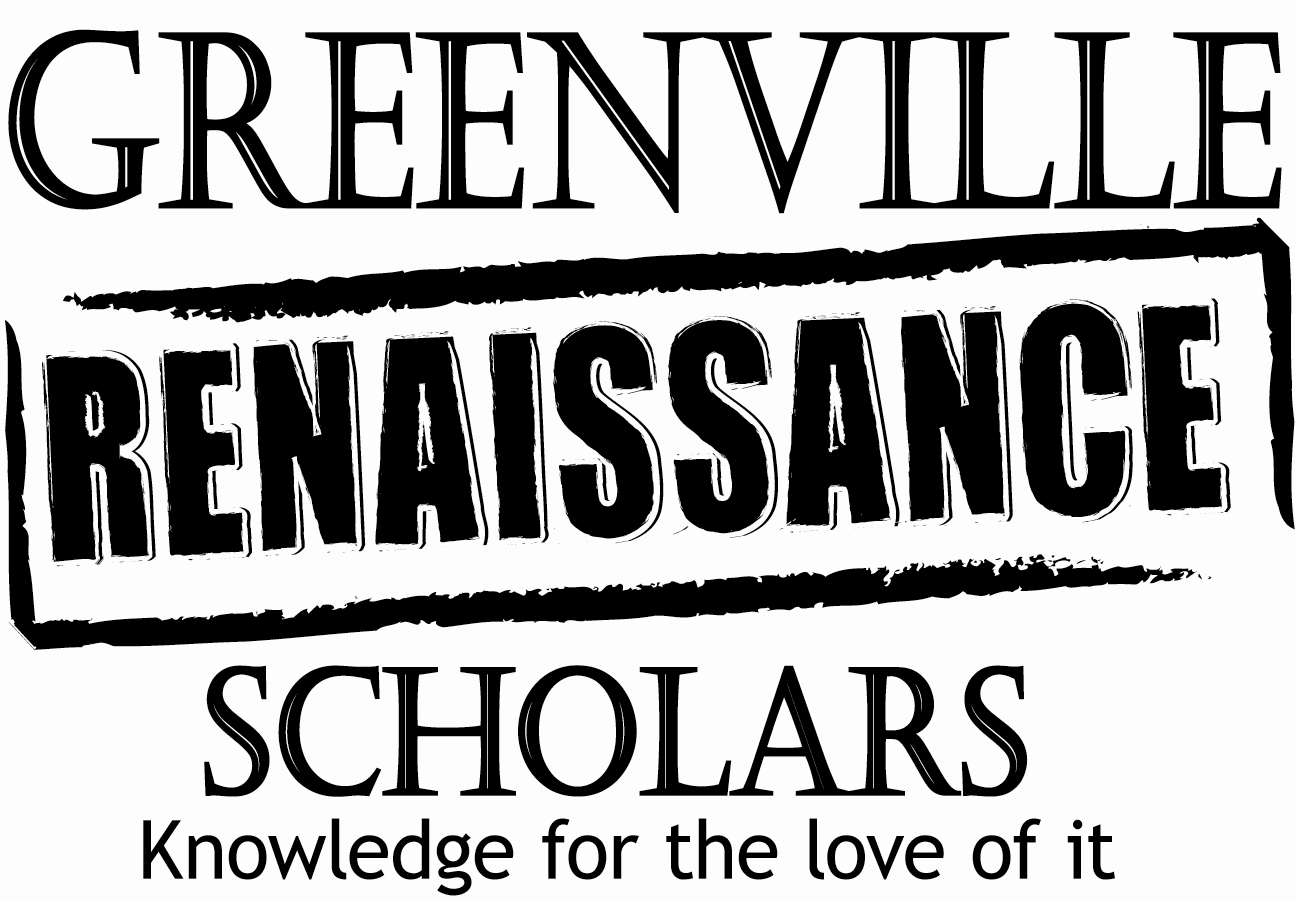 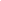 Overview:Do you want to work at a fun and exciting camp this summer? Are you passionate about learning and want to be part of developing the next generation of Delta leaders? Greenville Renaissance Scholars is looking for an energetic and innovative Camp Counselor for our summer camp. Camp Counselor will work with the Camp Director and Assistant Camp Director to provide quality programming to rising 6th, 7th, 8th, and 9th grade scholars and assist in day-to-day operations. Camp Counselor provides daily support to teachers in relation to student inclusion and behavior, assists with developing inclusive lesson plans, coordinates GRS field trip programming, ensures covid-safety guidelines are implemented, monitors halls during transitions, chaperones field trips, facilitates a group circle at the beginning of each day, and ensures an overall successful experience for Scholars.To apply, send a cover letter, resume and three professional references with contact information to samesa.hoskins@gmail.com and acfisherdr@gmail.com. You will be contacted if chosen for an interview. The stipend starts at $2,000 for one month of service. Must be available to work 8am-4:15pm Monday-Thursday from June 7 – July 1, must chaperone field trips on Fridays, and be present for the closing ceremony on July 1.(*Note: Field trips might be on Mondays instead of Fridays. We will communicate the field trip schedule before summer camp begins)Responsibilities include:·       Design, coordinate, and provide direct assistance in all summer camp programming.·       Be prepared to work full-time preparing for camp the week before camp begins.·       Coordinate off/on-site trips while ensuring the fun and safety of  participants.·       Directly supervise Scholars.·       Ensure the safety and well-being of Scholars at all times.·       Timely submission of important documents.·       Facilitate a “club” at the start of each day and have available high-energy, fun, and creative activities to be used during short breaks throughout the day.·       Fill out incident reports (if any).Qualifications/Requirements:·       Previous experience in developing inclusive work environments·       Experience working with middle school grade students (preferred)·       Demonstrate leadership experience and skill in planning and directing youth activities·       Flexible, trustworthy, creative, and positive; a leader who works well in teams, is performance-oriented, inspiring, energetic, organized, detail-oriented, communicative, fun-loving, and a good problem solver